INDICATIVE PROGAMME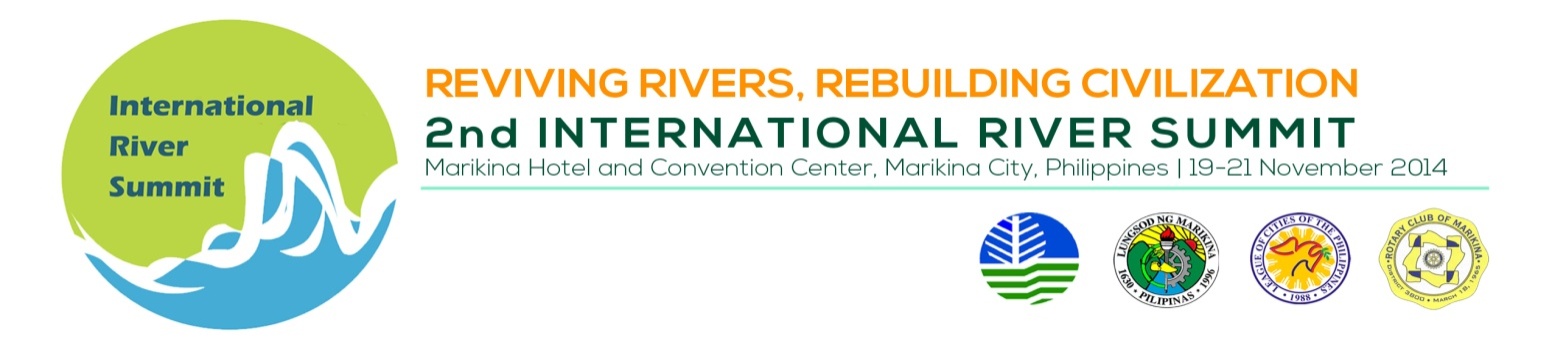 Thematic Session 3		:	Research and development and extension on river studies Venue 				:	Session Rm.02, 2nd flr Convention CenterDate/Time			:	November 19, 2014, 1:30 – 5:00 PM Session Chair			:	Ms. Julie Borje, Training Directress, Marikina City Center for ExcellenceSession Co-Chair		: 	Dr. Donna Paz Reyes, Executive Director, Miriam College Environmental Science Institute (ESI)  TIMETOPICSPEAKERSESSION INTRODUCTIONMs. Julie BorjeResearch for Policy Development: Institutionalizing Pollution Release and Transfer Register (PRTR) in the PhilippinesAbigail Lois Aguilar 
Toxics Campaigner,Greenpeace PhilippinesWater quality analysis and modeling fish diversity in Godavari Basin, Andhra Pradesh, IndiaDr. Ajey K. Pathak, Senior Scientist, National Bureau of Fish Genetic Resources, IndiaBREAK The Save Maningning Project: A Case Study on Youth Initiative in River Rehabilitation Mr. John Tobit E. Cruz, 
President and Co-founder, Angat Kabataan, Philippines Bioremediation in Marilao-Meycauayan-Obado River System Mr. Edgar A. Maranan, Chairman, GreenvironmentMarikina River Institute: A learning modelDr. Donna Paz Reyes
Executive Director, Miriam College Environmental Science Institute, Philippines